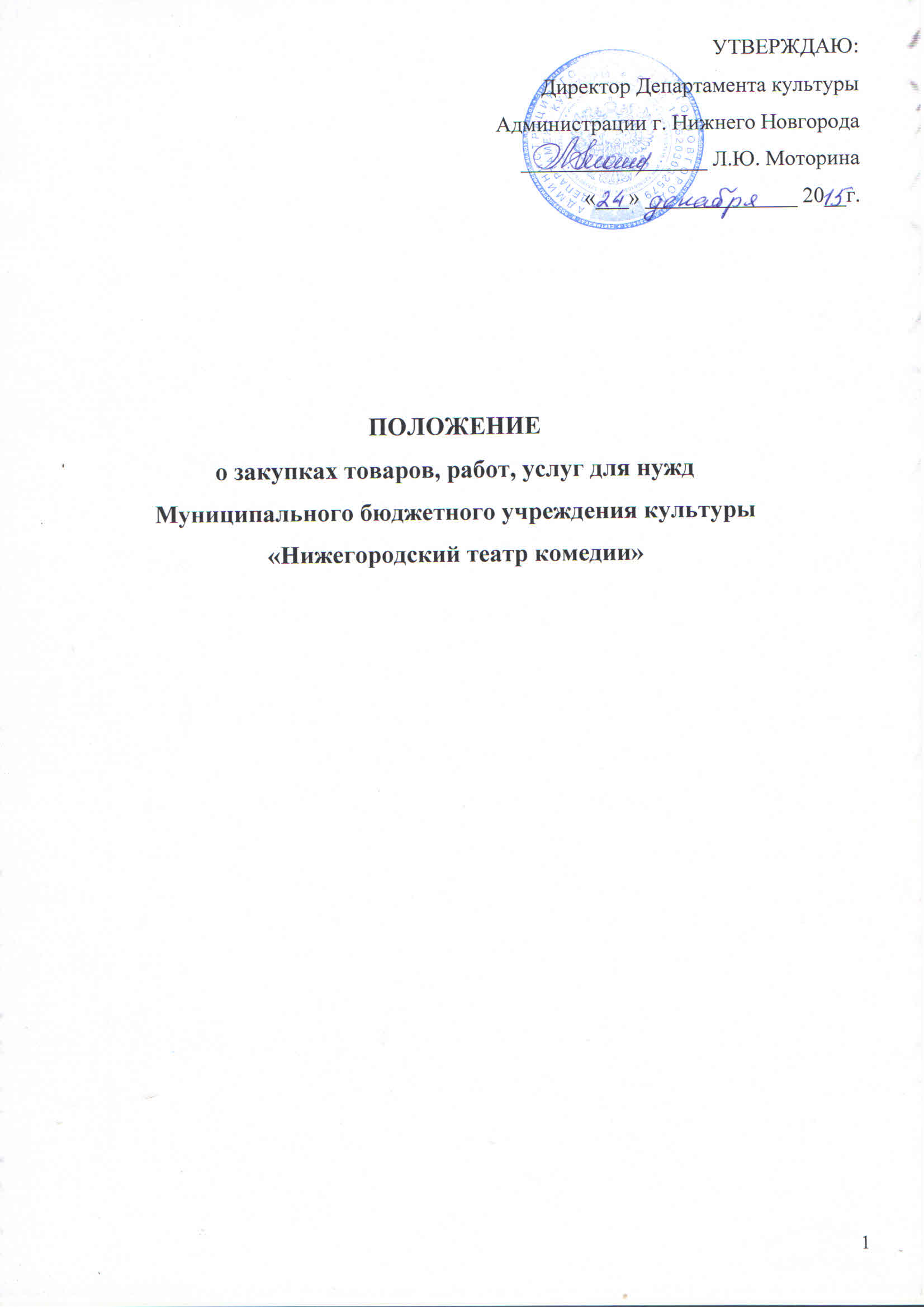 Глава 1. Общие положения1.1. Настоящее Положение является Положением о закупке, в соответствии с Федеральным законом Российской Федерации от 18 июля 2011 г. N 223-ФЗ "О закупках товаров, работ, услуг отдельными видами юридических лиц" (далее 223-ФЗ).    1.2. Настоящее Положение регулирует отношения, связанные с проведением закупок для нужд Муниципального бюджетного учреждения культуры «Нижегородский театр комедии» (далее – Заказчик, Театр) в целях обеспечения своевременного и полного удовлетворения его потребностей в товарах, работах, услугах (далее - продукции) необходимого Заказчику качества и надежности на рыночных условиях, эффективного использования денежных средств, расширения возможностей участия юридических и физических лиц (далее - участников закупки) в закупках продукции для нужд Заказчика и стимулирования такого участия, развития добросовестной конкуренции, обеспечения гласности и прозрачности закупки, предотвращения коррупции и других злоупотреблений, содействия объективности и беспристрастности принятия решений о выборе участника закупки.1.3.   Настоящее положение регулирует осуществление Заказчиком закупок товаров, работ, услуг в 2016 году.    1.4. Настоящее Положение применяется при осуществлении закупок товаров, работ, услуг:1) за счет средств, полученных Заказчиком при осуществлении им иной приносящей доход деятельности от физических лиц, юридических лиц, в том числе в рамках предусмотренных его Уставом основных и дополнительных видов деятельности;2) за счет грантов (пожертвований), передаваемых безвозмездно и безвозвратно гражданами и юридическими лицами, в том числе иностранными гражданами и иностранными юридическими лицами, а также международными организациями, получившими право на предоставление грантов на территории  Российской Федерации в установленном Правительством Российской Федерации порядке, субсидий (грантов), предоставляемых на конкурсной основе из соответствующих бюджетов бюджетной системы Российской Федерации, если условиями, определенными грантодателями, не установлено иное;3) в качестве исполнителя по контракту в случае привлечения на основании договора в ходе исполнения данного контракта иных лиц для поставки товара, выполнения работы или оказания услуги, необходимых для исполнения предусмотренных контрактом обязательств данного учреждения.1.5. При закупках товаров, работ, услуг Заказчик руководствуется принципами:1) информационной открытости закупки;2) равноправия, справедливости, отсутствия дискриминации и необоснованных ограничений конкуренции по отношению к участникам закупки;3) целевого и экономически эффективного расходования денежных средств на приобретение продукции (с учетом при необходимости стоимости жизненного цикла закупаемой продукции) и реализации мер, направленных на сокращение издержек заказчика;4) отсутствия ограничения допуска к участию в закупках путем установления неизмеряемых требований к участникам закупок. 1.6. Участник закупки несет все расходы и риски, связанные с участием в закупках Заказчика. Заказчик не отвечает и не имеет обязательств по этим расходам независимо от характера проведения и результатов закупок, за исключением случаев, определенных Гражданским кодексом Российской Федерации для проведения торгов.1.7. При проведении процедуры закупок, отличных от торгов, Заказчик вправе отклонить все поступившие заявки и отменить закупку до момента подведения ее итогов.1.8. При наличии взаимной потребности в поставке одноименных товаров, выполнении одноименных работ, оказании одноименных услуг, Заказчик (организатор торгов) вправе осуществлять размещение заказов путем проведения совместных торгов и объединения в один лот потребности нескольких Заказчиков, а также заключать по результатам таких торгов несколько гражданско-правовых договоров.Глава 2. Организация закупок	2.1. Заказчик.В целях обеспечения размещения заказа Заказчик силами своих структурных подразделений осуществляет следующие функции:планирования закупок, в том числе выбор процедуры закупки;формирования комиссии по закупкам;проведения процедур закупок;определения победителя процедуры закупки;заключения и исполнения договоров по итогам закупочных процедур;контроля исполнения договоров;обеспечения публичной отчетности и отчетности перед вышестоящей организацией;оценки эффективности закупок;выполнения иных действий, предписанных настоящим Положением.Комиссия по закупкам.Комиссия по закупкам (далее – Комиссия) создается распорядительным документом Заказчика и состоит не менее, чем из трех членов. Комиссия действует на регулярной основе. Для проведения отдельно взятой процедуры закупки в состав Комиссии могут включаться дополнительные члены. В Комиссию могут входить члены, не являющиеся штатными сотрудниками Заказчика.Работой Комиссии руководит Председатель Комиссии, ведение рабочей документации осуществляется Секретарем Комиссии. В отсутствие Председателя его функции выполняет один из членов Комиссии, кандидатура которого выбирается голосованием (простым большинством). В состав Комиссии не должны включаться лица, лично заинтересованные в результатах закупки (в том числе сотрудники и учредители участников закупки, участвующих в закупочной процедуре), а так же лица, на которых способны оказывать влияние участники закупки (в том числе лица, являющиеся участниками или акционерами этих организаций, членами их органов управления, их кредиторами).В случае если член Комиссии может быть признан лично заинтересованным в результатах закупок, он отстраняется от участия в работе Комиссии по всем вопросам, касающимся соответствующих закупок на основании приказа руководителя Заказчика. Вместо отстраненного члена Комиссии приказом руководителя Заказчика, временно назначается другой член Комиссии.2.2.5. Функциями Комиссии по закупкам являются:Разработка плана закупок;Разработка извещения о проведении закупки, закупочной документации, в т.ч. технического задания (с привлечением специалистов структурного подразделения, в интересах которого проводится конкретная закупка) и проекта договора, заключаемого по результатам закупки;Рассмотрение, оценка и сопоставление заявок и предложений участников закупки, квалификационных данных участников закупки, признание заявок и предложений соответствующими или несоответствующими требованиям закупочной документации;Принятие решения о допуске или об отклонении отдельных или всех заявок и предложений по основаниям, предусмотренным настоящим Положением;Определение победителя по результатам закупки;Ежеквартальное составление и предоставление руководителю отчетов по закупочной деятельности.Принятие иных решений и осуществление иных полномочий, связанных с исполнением требований настоящего Положения.         2.2.6. Комиссия по закупкам обязана выполнять процедуры выбора Победителя, обеспечивая максимальную экономичность и эффективность закупок, открытость процедуры выбора участника закупки, содействие объективности и беспристрастности, соблюдение принципов, задач и иных требований настоящего Положения.         2.2.7. Комиссия по закупкам имеет право:Привлекать экспертов для разрешения возникающих при осуществлении ее деятельности вопросов, требующих специальных знаний и навыков, как из числа подразделений и сотрудников Заказчика, так и сторонних организаций;Направлять конкурсные заявки и иные предложения участников закупки для подготовки экспертных заключений в самостоятельные структурные подразделения Заказчика и устанавливать обязательные для исполнения сроки предоставления заключений;Получать в самостоятельных структурных подразделениях Заказчика документы и материалы, а также разъяснения по вопросам, возникающим при рассмотрении проектов договоров о закупках, конкурсной и иной документации, конкурсных заявок и предложений;Осуществлять иные полномочия, предусмотренные настоящим Положением и иными внутренними нормативными документами Заказчика.         2.2.8. Решения Комиссии принимаются простым большинством голосов при условии участия в голосовании не менее половины ее членов. В случае равенства голосов голос председательствующего на заседании Комиссии по закупкам считается решающим.          2.2.9. Все члены Комиссии по закупкам выражают свое мнение словами «за» или «против». Воздержание при голосовании не допускается. 2.2.10. Решения Комиссии оформляются протоколом, который подписывается всеми присутствующими на заседании членами Комиссии по закупкам.          2.2.11. Члены Комиссии по закупкам, присутствовавшие на заседании Комиссии по закупкам и несогласные с принятым решением, вправе изложить в письменном виде свое особое мнение, которое приобщается к протоколу, о чем в протоколе делается соответствующая отметка.Глава 3. Информационное обеспечение закупок	           3.1. Информация о закупках подлежит размещению в единой информационной системе (на официальном сайте). Кроме того, Заказчик может разместить информацию о закупках на своем официальном сайте и любом ресурсе по своему усмотрению. Размещение информации о закупках на других ресурсах не освобождает Заказчика от обязанности публикации информации в единой информационной системе.           3.2. В единой информационной системе размещаются документы и сведения, предусмотренные настоящим Положением, в том числе:Настоящее Положение, изменения, вносимые в указанное Положение – размещаются в единой информационной системе в течение пятнадцати дней со дня их утверждения;Годовой план закупки товаров, работ, услуг; Извещения о закупках, документация о закупках, включая проект договора, заключаемого  по результатам процедуры закупки;Изменения в извещениях о закупках и в документации о закупках; Разъяснения документации о закупке; Протоколы, составляемые в ходе проведения закупочных процедур; В течение трех рабочих дней со дня заключения договора заказчики вносят информацию и документы, установленные Правительством Российской Федерации, в реестр договоров. Если в договор были внесены изменения, заказчики вносят в реестр договоров такие информацию и документы, в отношении которых были внесены изменения. Информация о результатах исполнения договора вносится заказчиками в реестр договоров в течение десяти календарных дней со дня исполнения, изменения или расторжения договора.В реестр договоров не вносятся сведения и документы, которые в соответствии с Федеральным законом 223-ФЗ не подлежат размещению в единой информационной системе.Информация о закупках за отчетный период (ежемесячно).        3.3. Привлечение участников закупки к участию в процедуре закупки осуществляется посредством размещения информации о проведении закупки и потребностях Заказчика в единой информационной системе, иных сайтах и средствах массовой информации, а так же адресными приглашениями, направляемыми по электронной почте или при помощи иных средств связи. При этом адресное приглашение не может быть направлено ранее размещения извещения о закупке в единой информационной системе.       3.4. Протоколы, составляемые в ходе закупки, размещаются Заказчиком в единой информационной системе не позднее чем через три дня со дня подписания таких протоколов.       3.5. Документы и сведения, размещенные в единой информационной системе в соответствии с настоящим Положением, должны быть доступны для ознакомления без взимания платы.      3.6. Не подлежат размещению в единой информационной системе сведения о закупке, составляющие государственную тайну или в отношении которой приняты решения Правительства Российской Федерации, при условии, что такие сведения содержатся в извещении о закупке, документации о закупке или в проекте договора, а так же сведения о закупке товаров, работ, услуг, стоимость которых не превышает 100 000 (ста тысяч) рублей.Глава 4. Планирование и отчетность4.1. Заказчик осуществляет перспективное планирование закупок путем формирования плана закупок товаров, работ и услуг (далее – План закупок). План закупок является планом мероприятий Заказчика по заключению договоров на поставку товаров, выполнение работ, оказание услуг для нужд Заказчика в течение планируемого календарного года.4.2. В Плане закупки могут не отражаться сведения о закупке товаров (работ, услуг) в случае, если стоимость товаров (работ, услуг) не превышает 100 тыс. рублей.  4.3. Окончательный План закупок формируется Комиссией в течение 15 календарных дней, с даты утверждения Заказчиком плана финансово – хозяйственной деятельности (далее по тексту - ФХД). В План закупок могут вноситься изменения.4.4. План закупки, информация о внесении в него изменений размещается в единой информационной системе в течение 10 календарных дней, с даты утверждения плана или внесения в него изменений. 4.5. Не позднее 10-го числа месяца, следующего за отчетным, в единой информационной системе размещаются:1) сведения о количестве и об общей стоимости договоров, заключенных заказчиком по результатам закупки товаров, работ, услуг;2)  сведения о количестве и об общей стоимости договоров, заключенных заказчиком по результатам закупки у единственного поставщика;3) сведения о количестве и об общей стоимости договоров, заключенных заказчиком по результатам закупки, сведения о которой составляют государственную тайну или в отношении которой приняты решения Правительства РФ;4) сведения о количестве и об общей стоимости договоров, заключенных заказчиком по результатам закупки у субъектов малого и среднего предпринимательства.Глава 5. Участники закупки5.1. Участником закупки может быть любое юридическое лицо или несколько юридических лиц, выступающих на стороне одного участника закупки, независимо от организационно-правовой формы, формы собственности, места нахождения и места происхождения капитала либо любое физическое лицо, в том числе индивидуальный предприниматель, или несколько физических лиц, в том числе индивидуальных предпринимателей, выступающих на стороне одного участника закупки, которые соответствуют требованиям, установленным заказчиком в соответствии с положением о закупке и правомочны заключать договор по результатам процедуры закупки.5.2. Для участников закупки устанавливаются следующие обязательные требования:соответствие участника закупки требованиям, устанавливаемым в соответствии с законодательством Российской Федерации к лицам, осуществляющим поставки товаров, выполнение работ, оказание услуг, являющихся предметом закупки;не проведение в отношении участника закупки - юридического лица процедуры ликвидации, на день подачи заявки на участие в закупочной процедуре;не проведение в отношении участника закупки - юридического лица, индивидуального предпринимателя процедуры банкротства и открытия конкурсного производства, на день подачи заявки на участие в закупочной процедуре;не проведение в отношении участника закупки процедуры приостановления деятельности в порядке, предусмотренном Кодексом Российской Федерации об административных правонарушениях, на день подачи заявки на участие в закупочной процедуре;отсутствие у участника закупки задолженности по начисленным налогам, сборам и иным обязательным платежам в бюджеты любого уровня или государственные внебюджетные фонды за прошедший календарный год, размер которой превышает двадцать пять процентов балансовой стоимости активов участника закупки по данным бухгалтерской отчетности за последний завершенный отчетный период. Участник закупки считается соответствующим установленному требованию в случае, если он обжалует наличие указанной задолженности в соответствии с законодательством Российской Федерации и решение по такой жалобе на день рассмотрения заявки на участие в закупочной процедуре не принято;наличие необходимых лицензий или свидетельств о допуске на поставку товаров, производство работ и оказание услуг, подлежащих лицензированию в соответствии с законодательством Российской Федерации и являющихся предметом заключаемого договора;наличие необходимых сертификатов на товары, подлежащие сертификации в соответствии с действующим законодательством Российской Федерации, являющихся предметом заключаемого договора;5.3. Заказчик вправе устанавливать квалификационные требования к участникам закупки, в том числе требования о прохождении аккредитации в порядке, определенном документацией о закупке. При этом, во избежание ограничения конкуренции, такие требования устанавливаются одинаковыми для всех участников закупки.5.4. Не допускается предъявлять к участникам закупки, к закупаемым товарам, работам, услугам, а также к условиям исполнения договора требования и осуществлять оценку и сопоставление заявок на участие в закупке по критериям и в порядке, которые не указаны в документации о закупке. Требования, предъявляемые к участникам закупки, к закупаемым товарам, работам, услугам, а также к условиям исполнения договора, критерии и порядок оценки и сопоставления заявок на участие в закупке, установленные Заказчиком, применяются в равной степени ко всем участникам закупки, к предлагаемым ими товарам, работам, услугам, к условиям исполнения договора.5.5. Сведения об участнике закупки не должны содержаться в реестрах недобросовестных поставщиков. Наличие таких сведений в реестре недобросовестных поставщиков может являться основанием для отклонения заявки.Глава 6. Способы закупок6.1. Закупки осуществляются следующими способами:                  Конкурентная закупочная процедура:Открытый конкурс;Открытый аукцион в электронной форме;Запрос предложений;Запрос котировокНеконкурентная закупочная процедура:Закупка у единственного поставщика6.2. Условия проведения открытого конкурса.Открытый конкурс проводится в случае, когда для оценки заявки применяется более одного критерия. Решение о закупке путем проведения конкурса принимается руководителем Заказчика.Конкурсная комиссия на основании критериев и порядка оценки и сопоставления заявок, установленных конкурсной документацией, определяет участника, предложившего лучшие условия исполнения договора. 6.3. Условия проведения открытого аукциона в электронной форме.Закупка путем проведения открытого аукциона в электронной форме осуществляется заказчиком в случае, когда однозначно сформулированы подробные требования к закупаемым товарам, работам, услугам и принято решение об использовании при отборе победителя единственного критерия - цена договора, и начальная (максимальная) цена договора превышает 1 000 000 (один миллион) рублей.6.4. Условия проведения запроса предложений.Запрос предложений может осуществляться в случае, если начальная (максимальная) цена договора не превышает  1 000 000 (один миллион) рублей.6.4. Условия проведения запроса предложений.Запрос котировок может осуществляться в случае, если начальная (максимальная) цена договора не превышает  1 000 000 (один миллион) рублей.Глава 7. Открытый конкурс Конкурс - конкурентный способ закупки, при котором:- заказчиком осуществляется оценка заявок на участие в конкурсе для определения победителя конкурса на основе критериев оценки и сопоставления заявок, указанных в конкурсной документации;- победителем признается участник конкурса, заявка которого соответствует требованиям, установленным в конкурсной документации, и который предложил лучшие условия исполнения договора на основе критериев оценки и сопоставления заявок, указанных в конкурсной документации.7.1. Извещение о проведении конкурса и конкурсная документация размещаются в единой информационной системе не менее чем за 20 дней до дня окончания срока подачи заявок. Конкурсная документация так же может распространяться способами, предусмотренными Главой 3. настоящего Положения.7.2. Извещение о проведении конкурса должно содержать следующие сведения:1) способ закупки в соответствии с настоящим Положением;2) наименование, место нахождения, почтовый адрес, адрес электронной почты, номер контактного телефона Заказчика;3) предмет договора с указанием количества поставляемого товара, объема выполняемых работ, оказываемых услуг;4) место поставки товара, выполнения работ, оказания услуг;5) сведения о начальной (максимальной) цене договора (лота); 6) срок, место и порядок предоставления конкурсной документации, размер, порядок и сроки внесения платы, взимаемой Заказчиком за предоставление документации, если такая плата установлена Заказчиком, за исключением случаев предоставления документации в форме электронного документа;7) срок окончания подачи заявок, место, дата и время вскрытия конвертов с заявками на участие в конкурсе и открытия доступа к поданным в форме электронных документов заявок на участие в конкурсе, место и дата рассмотрения таких заявок и подведения итогов конкурса.7.3. Конкурсная документация должна содержать следующие сведения:требования к качеству, техническим характеристикам товара, работы, услуги, к их безопасности, к функциональным характеристикам (потребительским свойствам) товара, к размерам, упаковке, отгрузке товара, к результатам работы и иные требования, связанные с определением соответствия поставляемого товара, выполняемой работы, оказываемой услуги потребностям Заказчика;требования к содержанию, форме, оформлению и составу заявки на участие в конкурсе, в том числе заявки, подаваемой в форме электронного документа;требования к описанию участниками закупки поставляемого товара, который является предметом конкурса, его функциональных характеристик (потребительских свойств), его количественных и качественных характеристик, требования к описанию участниками закупки выполняемой работы, оказываемой услуги, которые являются предметом конкурса, их количественных и качественных характеристик;требования к сроку и (или) объему предоставления гарантий качества товара, работ, услуг, к обслуживанию товара, к расходам на эксплуатацию товара (при необходимости);место, условия и сроки (периоды) поставки товара, выполнения работы, оказания услуги;сведения о начальной (максимальной) цене договора (лота); форму, сроки и порядок оплаты товара, работы, услуги;порядок формирования цены договора (лота) (с учетом или без учета расходов на перевозку, страхование, уплату таможенных пошлин, налогов и других обязательных платежей);порядок, место, дату начала и дату окончания срока подачи заявок на участие в конкурсе;порядок и срок отзыва конкурсных заявок, порядок внесения изменений в такие заявки;требования к участникам закупки, включая требования к квалификации, и перечень документов, представляемых участниками закупки для подтверждения их соответствия установленным требованиям;формы, порядок, даты начала и окончания срока предоставления участникам закупки разъяснений положений конкурсной документации;место, порядок, дата и время вскрытия конвертов с заявками на участие в конкурсе и открытия доступа к поданным в форме электронных документов заявкам на участие в конкурсе;место и дата рассмотрения заявок на участие в конкурсе и подведения итогов конкурса;критерии оценки заявок на участие в конкурсе и их значимость;порядок оценки и сопоставления заявок на участие в конкурсе;размер, порядок и срок предоставления обеспечения заявки на участие в конкурсе в случае, если заказчиком установлено требование обеспечения исполнения договора;размер, порядок и срок предоставления обеспечения исполнения договора и возврата такого обеспечения в случае, если заказчиком установлено требование обеспечения исполнения договора;срок и порядок подписания договора по итогам конкурса;указание на ответственность участника закупки, в случае признания его победителем закупки и уклонения от заключения договора.7.4. Проект договора является неотъемлемой частью конкурсной документации.7.5. Заказчик вправе включить в состав извещения о проведении конкурса и в конкурсную документацию дополнительно иные сведения, не ограничивающие конкуренцию. 7.6. Конкурсная документация не должна содержать указание на знаки обслуживания, фирменные наименования, патенты, наименование места происхождения товара или наименование производителя, а также требования к товару, его производителю, информации, работам, услугам, если такие требования влекут за собой ограничение количества участников закупки и нарушение антимонопольного законодательства РФ.7.7. Конкурсная документация может содержать указание на товарные знаки. При этом такие указания должны сопровождаться словами «или эквивалент», за исключением случаев, если при выполнении работ, оказании услуг предполагается использовать товары, поставка которых не является предметом договора, а также в случаях несовместимости товаров, поставка которых является предметом договора, на которых применяются другие товарные знаки, знаки обслуживания, и необходимости обеспечения взаимодействия таких товаров с товарами, используемыми Заказчиком.7.8. Участник закупки имеет право запросить у Заказчика разъяснение извещения о проведении конкурса и конкурсной документации, путем направления запроса в письменной форме или в виде электронного документа, не позднее чем за 5 рабочих дней до истечения срока подачи заявок на участие в конкурсе (конкурсных заявок). Разъяснение должно быть дано Заказчиком в течение 3 рабочих дней со дня получения запроса путем размещения в единой информационной системе текста запроса участника закупки без указаний авторства запроса (в том числе реквизитов и наименования участника закупки) и ответа Заказчика на такой запрос.7.9. Не позднее, чем за 5 рабочих дня до истечения срока подачи конкурсных заявок, Заказчик может по своей собственной инициативе, либо в ответ на запрос о разъяснении со стороны участника закупки, внести изменения в извещение о проведении конкурса и конкурсную документацию, разместив дополнение или измененную документацию в единой информационной системе. Изменения, вносимые в извещение о проведении конкурса и конкурсную документацию размещаются Заказчиком в единой информационной системе в течение трех дней со дня принятия решения о внесении указанных изменений. При этом срок подачи заявок на участие в конкурсе должен быть продлен так, чтобы со дня размещения в единой информационной системе указанных изменений до даты окончания подачи заявок на участие в конкурсе такой срок составлял не менее, чем 15 дней.  7.10. Участник закупки подает заявку на участие в конкурсе в письменной форме в запечатанном конверте или в форме электронного документа. При этом на таком конверте указывается наименование открытого конкурса (лота), на участие в котором подается данная заявка. Участник закупки вправе не указывать на таком конверте свое фирменное наименование, почтовый адрес (для юридического лица) или фамилию, имя, отчество, сведения о месте жительства (для физического лица). 7.11. Конкурсная заявка участника закупки в письменной форме, подписанная его руководителем или уполномоченным им лицом (с включением в состав заявки доверенности), заверенная печатью участника закупки (при наличии печати), направляется по почте или курьерской доставкой в запечатанном конверте по адресу, указанному в Конкурсной документации.7.12. Допускается подача участником закупки заявки в форме электронного документа, при этом на участника закупки возлагается обязанность обеспечить все необходимое для определения подлинности заявки и входящих в ее состав документов, включая подтверждение легитимности электронной подписи.7.13. Участник закупки вправе подать только одну заявку на участие в конкурсе. Новая заявка может быть подана только после отзыва ранее поданной.         7.14. Если в конкурсной документации не предусмотрено иное, участник закупки может в любое время до истечения окончательного срока представления конкурсных заявок отозвать конкурсную заявку или внести изменения в свою конкурсную заявку. Запрос на отзыв заявки участника закупки направляется в письменной форме, и подписывается его руководителем или уполномоченным им лицом (с приложением доверенности). Изменения в заявку осуществляются путем отзыва заявки и повторной подачи измененной заявки. При этом датой и временем подачи заявки считается дата и время подачи первоначальной заявки.7.15. Поступившие от участника закупки конверты с конкурсными заявками регистрируются в журнале регистрации заявок и им присваивается регистрационный номер. При регистрации заявок в регистрационном журнале фиксируются дата, время подачи заявки и контактная информация участника закупки. Данный журнал является приложением к протоколу вскрытия Конкурсных заявок.7.16. Конкурсная заявка, полученная Заказчиком по истечении окончательного срока представления Конкурсных заявок, не вскрывается и возвращается представившему ее участнику закупки, за исключением случая, когда промедление с предоставлением заявки связано с действиями сотрудников Заказчика. 7.17. Непредоставление документов, предусмотренных конкурсной документацией, а равно направление заявки на участие в конкурсе не по форме, установленной в конкурсной документации, является основанием для отказа в допуске к участию в Конкурсе соответствующего участника закупок.7.18. Вскрытие конкурсных заявок:- Конкурсные заявки вскрываются на заседании Комиссии по закупкам в месте и во время, указанное в конкурсной документации.- Если это предусмотрено конкурсной документацией, Комиссия по закупкам допускает всех участников закупки, представивших конкурсные заявки, или их представителей, выразивших желание присутствовать при вскрытии конкурсных заявок, на данную процедуру, внося информацию о них в журнал регистрации.- Наименование каждого участника закупки, конкурсная заявка которого вскрывается, и цена конкурсной заявки объявляются лицам, присутствующим при вскрытии конкурсных заявок и регистрируются в протоколе вскрытия конкурсных заявок.- Протокол вскрытия конвертов с конкурсными заявками подписывается всеми присутствующими членами Комиссии непосредственно после вскрытия конвертов с конкурсными заявками.7.18. Рассмотрение конкурсных заявок:- Срок рассмотрения заявок на участие в конкурсе не может превышать двадцать календарных дней со дня вскрытия конвертов с заявками на участие в конкурсе и открытия доступа к поданным в форме электронных документов заявкам на участие в конкурсе, если иное не указано в конкурсной документации. - Комиссия по закупкам рассматривает конкурсные заявки на предмет соответствия квалификационным и техническим требованиям и наличия документов, предоставление которых в составе конкурсной заявки в соответствии с конкурсной документацией является обязательным. При этом для анализа конкурсных заявок могут привлекаться внутренние и внешние эксперты.- Комиссия по закупкам отклоняет конкурсную заявку:если участник закупки, представивший данную конкурсную заявку, не соответствует квалификационным требованиям;если конкурсная заявка не соответствует требованиям конкурсной документации;если участник закупки находится в реестре недобросовестных поставщиков в случае, если заказчиком установлено такое требование в конкурсной документации.- По результатам рассмотрения заявок на участие в конкурсе составляется Протокол рассмотрения заявок, который подписывается всеми членами Комиссии по закупкам и размещается в единой информационной системе в соответствии с требованиями, установленными настоящим Положением.        7.19. Оценка и сопоставление конкурсных заявок:- Срок оценки и сопоставления конкурсных заявок не может превышать десять календарных дней со дня подписания Протокола рассмотрения заявок на участие в конкурсе, если иное не указано в конкурсной документации.- Если иное не установлено в конкурсной документации, при оценке конкурсных заявок используется бальный метод.- Комиссия по закупкам оценивает и сопоставляет конкурсные заявки, соответствующие требованиям конкурсной документации, для определения победителя конкурса в соответствии с процедурами и критериями, изложенными в конкурсной документации. - Решение Комиссии по закупкам оформляется протоколом, в котором указываются два участника закупки, заявки которых получили наиболее высокие оценки. Протокол размещается в единой информационной системе в соответствии с требованиями, установленными настоящим Положением.- Победителем признается участник закупки, конкурсная заявка которого оценена как наиболее выгодная в соответствии с указанными в конкурсной документации критериями.7.20. Информация, касающаяся рассмотрения, разъяснения, оценки и сопоставления конкурсных заявок, не раскрывается участникам закупки или любым другим лицам, которые не имеют прямого отношения к рассмотрению, оценке или сопоставлению конкурсных заявок либо к принятию решения о том, какая конкурсная заявка признается выигравшей.7.21. Участнику закупки, признанному победителем конкурса, в течение трех рабочих дней Заказчиком направляется уведомление о признании его победителем и проект договора, который составляется на условиях, указанных в конкурсной документации и заявке участника закупки.         7.22. В случае, если в течение десяти рабочих дней после направления уведомления и проекта договора, участник закупки не направляет Заказчику подписанный им проект договора, либо протокол разногласий, он считается уклонившимся от заключения договора. При этом в протокол разногласий не могут включаться условия, противоречащие условиям, указанным в конкурсной документации.        7.23. В случае если победитель конкурса признан уклонившимся от заключения договора, Заказчик заключает договор с участником конкурса, заявка которого является второй по выгодности среди заявок участников конкурса, в порядке, предусмотренным настоящим Положением.         7.24. Сведения об участнике конкурса, уклонившемся от заключения договора, в течение 3-х рабочих дней направляются в орган, уполномоченный на ведение реестра недобросовестных поставщиков.7.25. В случае, если по условиям конкурса участники закупки предоставляли обеспечение заявок, такое обеспечение возвращается в течение 5 рабочих дней со дня объявления победителя конкурса, а победителю и участнику конкурса, заявка которого является второй по выгодности – в течение 5 рабочих дней после подписания договора.         7.26. В случае, если на участие в конкурсе была подана только одна заявка или к участию в конкурсе был допущен только один участник Заказчик вправе по итогам конкурса заключить договор с таким участником на условиях, установленных в конкурсной документации и содержащихся в его заявке, либо признать конкурс несостоявшимся. В случае, если на участие в конкурсе не поступило ни одной заявки или ни один участник не был допущен к участию в конкурсе конкурс признается несостоявшимся. В случае признания конкурса несостоявшимся Заказчик вправе заключить договор с единственным поставщиком, либо назначить проведение повторной закупочной процедуры. При этом Заказчик вправе изменить условия договора.         7.27. Все протоколы, оформленные в ходе проведения закупки, размещаются на официальном сайте не позднее чем через три дня со дня подписания такого протокола.7.28. Заказчик вправе отказаться от проведения открытого конкурса не позднее, чем за 3 дня до окончания срока подачи заявок на участие в конкурсе. Извещение об отказе от проведения открытого конкурса размещается в единой информационной системе в течение одного дня со дня принятия такого решения.7.29. Заказчик вправе принять решение о проведении конкурса в электронной форме через электронную торговую площадку (ЭТП). В этом случае правила регистрации участника закупки на ЭТП, аккредитация участника закупки на данной ЭТП, правила проведения конкурсных процедур (в том числе подачи заявки) через данную ЭТП определяются регламентом работы и инструкциями данной ЭТП.Глава 8. Открытый аукцион в электронной форме.Аукцион - конкурентный способ закупки, при котором:- определение победителя проводится путем снижения начальной (максимальной) цены договора, указанной в извещении о проведении аукциона, на "шаг аукциона", который устанавливается заказчиком в аукционной документации;- победителем аукциона признается лицо, заявка которого соответствует требованиям, установленным в документации об аукционе, предложившее наиболее низкую цену договора, за исключением случая, если при проведении аукциона на право заключить договор цена договора снижена до нуля и аукцион проводится на продажу права заключить договор. В этом случае победителем аукциона признается лицо, заявка которого соответствует требованиям, установленным в документации об аукционе, предложившее наиболее высокую цену права заключить договор8.1.    Размещение заказа путем проведения открытого аукциона в электронной форме (далее – аукцион, электронный аукцион) осуществляется на официальных электронных торговых площадках по правилам этих электронных торговых площадок, которые не должны противоречить настоящему Положению.8.2. Документооборот при проведении электронного аукциона осуществляется в порядке, установленном на электронной торговой площадке.8.3. Извещение о проведении электронного аукциона и аукционная документация размещается заказчиком в единой информационной системе не менее чем за двадцать дней до даты окончания подачи заявок на участие в открытом аукционе в электронной форме.8.4. В извещении о проведении электронного аукциона указывается:1) способ закупки;2) наименование, место нахождения, почтовый адрес, адрес электронной почты, номер контактного телефона Заказчика;3) предмет договора с указанием количества поставляемого товара, объема выполняемых работ, оказываемых услуг;4) место поставки товара, выполнения работ, оказания услуг;5) сведения о начальной (максимальной) цене договора (лота);       6) адрес электронной торговой площадки в сети «Интернет», на которой будет проводиться аукцион;7) срок, место и порядок предоставления документации об электронном аукционе, размер, порядок и сроки внесения платы, взимаемой Заказчиком за предоставление документации, если такая плата установлена Заказчиком, за исключением случаев предоставления документации в форме электронного документа;8) дата и время окончания срока подачи заявок на участие в открытом электронном аукционе, дата окончания срока рассмотрения заявок на участие в открытом электронном аукционе;9) дата проведения открытого электронного аукциона;10) величина понижения начальной (максимальной) цены договора («шаг аукциона»).8.5. Аукционная документация должна содержать:1) требования к качеству, техническим характеристикам товара, работы, услуги, к их безопасности, к функциональным характеристикам (потребительским свойствам) товара, к размерам, упаковке, отгрузке товара, к результатам работы и иные требования, связанные с определением соответствия поставляемого товара, выполняемой работы, оказываемой услуги потребностям Заказчика;2) требования к содержанию, форме, оформлению и составу заявки на участие в электронном аукционе;3)  требования к описанию участниками закупки поставляемого товара, который является предметом электронного аукциона, его функциональных характеристик (потребительских свойств), его количественных и качественных характеристик, требования к описанию участниками закупки выполняемых работ, оказываемых услуг, которые являются предметом электронного аукциона, их количественных и качественных характеристик;4) требования к сроку и (или) объему предоставления гарантий качества товара, работ, услуг, к обслуживанию товара, к расходам на эксплуатацию товара (при необходимости);5) место, условия и сроки (периоды) поставки товара, выполнения работы, оказания услуги;6) сведения о начальной (максимальной) цене договора (лота); 7) форму, сроки и порядок оплаты товара, работы, услуги;8) порядок формирования цены договора (лота) (с учетом или без учета расходов на перевозку, страхование, уплату таможенных пошлин, налогов и других обязательных платежей); 9) порядок, даты и время начала и окончания срока подачи заявок на участие в электронном аукционе;10) требования к участникам закупки, включая требования к квалификации, и перечень документов, представляемых участниками закупки для подтверждения их соответствия установленным требованиям;11) формы, порядок, даты начала и окончания срока предоставления участникам закупки разъяснений положений аукционной документации;12) величина понижения начальной (максимальной) цены договора («шаг аукциона»);13) дату окончания срока рассмотрения заявок на участие в электронном аукционе;14) дату проведения аукциона;15) размер обеспечения заявки на участие в электронном аукционе;16) размер обеспечения исполнения договора, срок и порядок его предоставления в случае, если заказчиком установлено требование обеспечения исполнения договора;17) срок и порядок подписания договора.8.6. Проект договора является неотъемлемой частью аукционной документации8.7. Заказчик вправе включить в состав извещения о проведении электронного аукциона и в аукционную документацию дополнительно иные сведения. 8.8. Аукционная документация не должна содержать указание на знаки обслуживания, фирменные наименования, патенты, наименование места происхождения товара или наименование производителя, а также требования к товару, его производителю, информации, работам, услугам, если такие требования влекут за собой ограничение количества участников закупки и нарушение антимонопольного законодательства РФ.8.9. Аукционная документация может содержать указание на товарные знаки. При этом такие указания должны сопровождаться словами «или эквивалент», за исключением случаев, если при выполнении работ, оказании услуг предполагается использовать товары, поставка которых не является предметом договора, а также в случаях несовместимости товаров, поставка которых является предметом договора, на которых применяются другие товарные знаки, знаки обслуживания, и необходимости обеспечения взаимодействия таких товаров с товарами, используемыми Заказчиком.8.10. Заказчик вправе отказаться от проведения электронного аукциона не позднее, чем за 3 дня до даты окончания срока подачи заявок на участие в аукционе. Заказчик в течение одного дня со дня принятия решения об отказе от проведения электронного аукциона размещает извещение об отказе от проведения аукциона в единой информационной системе.8.11. Для участия в электронном аукционе участник закупки, получивший аккредитацию на электронной площадке, подает заявку на участие в аукционе в сроки и в форме, предусмотренной аукционной документацией. 8.12. Любой участник закупки, получивший аккредитацию на электронной площадке, вправе направить на адрес электронной площадки, на которой планируется проведение аукциона, запрос о разъяснении положений аукционной документации. При этом такой участник закупки вправе направить не более чем три запроса о разъяснении положений аукционной документации в отношении одного электронного аукциона. В течение суток с момента поступления указанного запроса оператор электронной площадки направляет запрос заказчику.8.13. В течение 3-х дней со дня поступления от оператора электронной площадки запроса заказчик размещает разъяснение положений документации об электронном аукционе с указанием предмета запроса, но без указания участника закупки, от которого поступил запрос, в единой информационной системе при условии, что указанный запрос поступил заказчику не позднее чем за 5 дней до дня окончания подачи заявок на участие в электронном аукционе.8.14. Не позднее, чем за 5 рабочих дня до истечения срока подачи заявок на участие в электронном аукционе, Заказчик может по своей собственной инициативе, либо в ответ на запрос о разъяснении со стороны участника закупки, внести изменения в извещение о проведении аукциона и аукционную документацию, разместив дополнение или измененную документацию в единой информационной системе. Изменения, вносимые в извещение о проведении аукциона и аукционную документацию, размещаются Заказчиком в единой информационной системе в течение трех дней со дня принятия решения о внесении указанных изменений. При этом срок подачи заявок на участие в аукционе должен быть продлен так, чтобы со дня размещения в единой информационной системе указанных изменений до даты окончания подачи заявок на участие в аукционе такой срок составлял не менее чем 15 дней.8.15. Участник закупки вправе подать только одну заявку в отношении каждого предмета аукциона (лота). Участник закупки, подавший заявку на участие в аукционе вправе отозвать такую заявку в любое время до дня и времени начала рассмотрения заявок на участие в аукционе.8.16. Оператор электронной площадки возвращает заявку подавшему ее участнику закупки в случае:1) предоставления заявки на участие в электронном аукционе с нарушением требований подписания электронных документов;2) отсутствия на счете, открытом для проведения операций по обеспечению участия в открытых аукционах в электронной форме, участника закупки, подавшего заявку на участие в аукционе, денежных средств в размере обеспечения заявки на участие в аукционе, в отношении которых не осуществлено блокирование;3) подачи одним участником закупки двух и более заявок на участие в электронном аукционе в отношении одного и того же лота при условии, что поданные ранее заявки таким участником не отозваны. В этом случае такому участнику возвращаются все заявки на участие в аукционе, поданные в отношении данного лота;4) получения заявки на участие в электронном аукционе после дня и времени окончания срока подачи заявок;5) получения заявки на участие в электронном аукционе от участника размещения заказа с нарушением правил получения аккредитация на электронной площадке.         8.17. В день, во время и в месте, указанном в извещении о проведении открытого аукциона, Комиссия по закупкам рассматривает заявки на участие в открытом аукционе на соответствие требованиям, установленным в аукционной документации.8.18. Срок рассмотрения заявок на участие в электронном аукционе не может превышать семь дней со дня окончания срока подачи заявок на участие в электронном аукционе.   8.19. После проведения процедуры торгов комиссией в сроки, определенные аукционной документацией, подводятся итоги аукциона. Участник электронного аукциона, который предложил наиболее низкую цену договора и заявка на участие в электронном аукционе которого соответствует требованиям аукционной документации, признается победителем открытого аукциона в электронной форме. 8.20. Все протоколы, оформленные в ходе проведения закупки, размещаются в единой информационной системе не позднее чем через три дня со дня подписания такого протокола.   8.21. Договор заключается в сроки и на условиях, указанных в извещении о проведении электронного аукциона и аукционной документации в электронной форме, по цене, предложенной победителем электронного аукциона, либо в случае заключения договора с иным участником аукциона по цене, предложенной таким участником.8.22. В случае, если заказчиком установлено требование обеспечения исполнения договора, договор заключается только после предоставления участником электронного аукциона, с которым заключается договор, безотзывной банковской гарантии, выданной банком или иной кредитной организацией или передачи заказчику в залог денежных средств, в том числе в форме вклада (депозита), в размере обеспечения исполнения договора, установленном аукционной документацией. Способ обеспечения исполнения договора из указанных в настоящей части способов определяется таким участником электронного аукциона. Если участником электронного аукциона, с которым заключается договор, является бюджетное учреждение и заказчиком установлено требование обеспечения исполнения договора, предоставление обеспечения исполнения договора не требуется.            8.23. В случае, если на участие в электронном аукционе была подана только одна заявка или к участию в аукционе был допущен только один участник, Заказчик вправе заключить договор с таким участником на условиях, установленных в аукционной документации и содержащихся в его заявке, либо признать электронный аукцион несостоявшимся.В случае, если на участие в электронном аукционе не поступило ни одной заявки или ни один участник не был допущен к участию в аукционе, электронный аукцион признается несостоявшимся. В случае признания электронного аукциона несостоявшимся Заказчик вправе заключить договор с единственным поставщиком, либо назначить проведение повторной закупочной процедуры. При этом Заказчик вправе изменить условия договора.Глава 9. Запрос предложенийЗапрос предложений – конкурентный способ закупки, при котором победителем запроса предложений является участник запроса предложений, заявка которого в соответствии с критериями, указанными в документации о проведении запроса предложений, наилучшим образом соответствует установленным заказчиком требованиям к товарам, работам, услугам.9.1. Процедура запроса предложений не является конкурсом, либо аукционом и ее проведение не регулируется статьями 447-449 части первой Гражданского кодекса Российской Федерации. Процедура запроса предложений также не является публичным конкурсом и не регулируется статьями 1057-1061 части второй Гражданского кодекса Российской Федерации. Таким образом, данная процедура запроса предложений не накладывает на Заказчика соответствующего объема гражданско-правовых обязательств, в том числе по обязательному заключению договора с победителем запроса предложений или иным его участником.9.2. Процедура запроса предложений не является запросом котировок.9.3. Извещение о проведении запроса предложений размещается в единой информационной системе не менее чем за 5 рабочих дней до дня окончания срока подачи заявок. Извещение о проведении запроса предложений также может распространяться способами, предусмотренными настоящим Положением. 9.4. В извещении о проведении запроса предложений, должны содержаться следующие сведения:1) способ закупки;2) наименование, место нахождения, почтовый адрес, адрес электронной почты, номер контактного телефона Заказчика;3) предмет договора с указанием количества поставляемого товара, объема выполняемых работ, оказываемых услуг;4) место поставки товара, выполнения работ, оказания услуг;5) сведения о начальной (максимальной) цене договора (лота); 6) срок, место и порядок предоставления документации о запросе предложений, размер, порядок и сроки внесения платы, взимаемой Заказчиком за предоставление документации, если такая плата установлена Заказчиком, за исключением случаев предоставления документации в форме электронного документа;7) место подачи заявок, срок их подачи, в том числе дата и время окончания срока подачи заявок на участие в запросе предложений;8) место и дата рассмотрения и оценки заявок на участие в запросе предложений.9.5. Документация о запросе предложений должна содержать следующую информацию:1) требования к содержанию, форме, оформлению и составу заявки на участие в запросе предложений;2) требования к описанию участниками закупки поставляемого товара, который является предметом запроса предложений, его функциональных характеристик (потребительских свойств), его количественных и качественных характеристик, требования к описанию участниками закупки выполняемой работы, оказываемой услуги, которые являются предметом запроса предложений, их количественных и качественных характеристик;3) место, условия и сроки (периоды) поставки товара, выполнения работы, оказания услуги;4) сведения о начальной (максимальной) цене договора (лота);5) форма, сроки и порядок оплаты товара, работы, услуги;6) порядок формирования цены договора (с учетом или без учета расходов на перевозку, страхование, уплату таможенных пошлин, налогов и других обязательных платежей);7) порядок, место, дата начала и дата окончания срока подачи заявок на участие в запросе предложений;8) требования к участникам запроса предложений, включая требования к квалификации, и перечень документов, представляемых участниками запроса предложений для подтверждения их соответствия установленным требованиям;9) формы, порядок, дата начала и дата окончания срока предоставления участникам закупки разъяснений положений документации о проведении запроса предложений;10) место и дата рассмотрения и оценки заявок на участие в запросе предложений;11) критерии и методика оценки заявок на участие в запросе предложений;9.6. Документация о проведении запроса предложений должна содержать требования к качеству, техническим характеристикам товара, работы, услуги, к их безопасности, к функциональным характеристикам (потребительским свойствам) товара, к размерам, упаковке, отгрузке товара, к результатам работы и иные требования, связанные с определением соответствия поставляемого товара, выполняемой работы, оказываемой услуги потребностям Заказчика.9.7. Проект договора является неотъемлемой частью документации о проведении запроса предложений.9.8. Заказчик вправе включить в состав извещения и в документацию о проведении запроса предложений дополнительно иные сведения.9.9. Документация о проведении запроса предложений не должна содержать указание на знаки обслуживания, фирменные наименования, патенты, наименование места происхождения товара или наименование производителя, а также требования к товару, его производителю, информации, работам, услугам, если такие требования влекут за собой ограничение количества участников закупки и нарушение антимонопольного законодательства РФ.9.10. Документация о проведении запроса предложений может содержать указание на товарные знаки. При этом такие указания должны сопровождаться словами «или эквивалент», за исключением случаев, если при выполнении работ, оказании услуг предполагается использовать товары, поставка которых не является предметом договора, а также в случаях несовместимости товаров, поставка которых является предметом договора, на которых применяются другие товарные знаки, знаки обслуживания, и необходимости обеспечения взаимодействия таких товаров с товарами, используемыми Заказчиком.9.11. Заказчик одновременно с размещением извещения о проведении запроса предложений вправе направить запрос предложений лицам, осуществляющим поставки товаров, выполнение работ, оказание услуг. Запрос предложений может направляться с использованием любых средств связи, в т.ч. в виде документа в электронной форме.9.12. Заказчик вправе отказаться от проведения запроса предложений на любом из этапов до момента подписания протокола, фиксирующего факт определения победителя, не неся при этом ответственности перед участниками закупки или третьими лицами за убытки, которые могут возникнуть в результате отказа от проведения запроса предложений.9.13. Участник закупки имеет право запросить у Заказчика разъяснение положений документации о проведении запроса предложений, путем направления запроса в письменной форме или в виде электронного документа, не позднее чем за 3 рабочих дня до истечения срока подачи заявок на участие в запросе предложений. 9.14. Разъяснение положений документации о проведении запроса предложений дается Заказчиком в течение 1 рабочего дня со дня получения запроса путем размещения в единой информационной системе текста запроса участника закупки без указаний авторства запроса (в том числе реквизитов и наименования участника закупки) и ответа Заказчика на такой запрос. 9.15. Заказчик вправе не отвечать на запросы о разъяснении положений документации по проведению запроса предложений, поступившие позднее срока, установленного в пункте 9.13.9.16. Заказчик вправе по своей собственной инициативе, либо в ответ на запрос о разъяснении со стороны участника закупки, принять решение о внесении изменений в извещение о проведении запроса предложений и документацию о проведении запроса предложений в любое время, но не позднее даты окончания подачи заявок на участие в запросе предложений. Изменение предмета запроса предложений не допускается. В случае если изменения в документацию внесены заказчиком позднее чем за 2 (два) дня до даты окончания подачи заявок на участие в запросе предложений, срок подачи заявок должен быть продлен так, чтобы срок со дня размещения в информационной системе внесенных в документацию изменений до даты окончания подачи заявок на участие в запросе предложений составлял не менее 2 (двух) рабочих дней.9.17. Каждый участник запроса предложений может подать только одну заявку, и в нее не разрешается вносить изменения. Заявка подается в письменной форме или в форме электронного документа в порядке и сроки, указанные в документации о проведении запроса предложений.9.18. Заявки, поданные после срока подачи заявок, указанного в документации о проведении запроса предложений, не рассматриваются.9.19. Комиссия по закупкам в срок, не превышающий 7-ми рабочих дней, следующих за днем окончания подачи заявок, рассматривает заявки на соответствие их требованиям, установленным в документации о проведении запроса предложений и оценивает заявки (указанный срок включает в себя стадию рассмотрения и стадию оценки заявок).9.20.  В ходе рассмотрения заявок комиссия по закупкам (комиссия) имеет право направить участникам закупки запросы по разъяснению положений заявки, не изменяющие ее условий (сроков и условий поставки продукции, выполнения работ, оказания услуг, графика платежей, иных условий заявки). Данные запросы могут направляться в том числе по техническим условиям заявки (уточнение перечня предлагаемой продукции, выполняемых работ, оказываемых услуг, технических характеристик продукции, иных условий), при этом данные уточнения не должны изменять предмет проводимой процедуры запроса предложений, объем и состав предлагаемой участником закупки продукции, работ, услуг.Также комиссия вправе направить участникам закупки запросы об исправлении выявленных в ходе рассмотрения арифметических и грамматических ошибок в документах, представленных в составе заявки, и направлении заказчику исправленных документов.9.21. Комиссия по закупкам отклоняет заявки:1) если участник закупки, представивший данную заявку, не соответствует требованиям, предъявляемым к участникам закупки;2) если заявка не соответствует требованиям документации о проведении запроса предложений;3) если участник закупки находится в реестре недобросовестных поставщиков, если такое требование установлено в документации о проведении запроса предложений.9.22. Победителем запроса предложений признается участник закупки, чье предложение соответствует требованиям, установленным в документации о проведении запроса предложений, и содержит лучшие условия исполнения договора на основе критериев и методики оценки, указанных в документации о проведении запроса предложений. 9.23. Результаты рассмотрения и оценки заявок оформляются протоколом. В протоколе оценки заявок указываются два участника закупки, предложения которых соответствуют требованиям, указанным в извещении о проведении запроса предложений, и содержат лучшие условия.9.24. Все протоколы, оформленные в ходе проведения закупки, размещаются в единой информационной системе не позднее чем через три дня со дня подписания такого протокола.           9.25. Победителю запроса предложений в течение 3-х рабочих дней направляется уведомление о признании участника выигравшим  и предложение о заключении договора на условиях, указанных в запросе предложений и предложении участника закупки, и проект такого договора.        9.26. В случае, если в течение 5-ти рабочих дней после направления уведомления, участник закупки не направляет Заказчику подписанный им проект договора, либо протокол разногласий, он считается уклонившимся от заключения договора.         9.27. В случае если победитель запроса предложений признан уклонившимся от заключения договора, Заказчик заключает договор с участником запроса предложений, сделавшим второе по выгодности предложение в порядке, предусмотренном настоящим Положением.         9.28. В случае, если подана только одна заявка на участие в запросе предложений или заявка только одного участника соответствует требованиям, указанным в документации о проведении запроса предложений, Заказчик по итогам запроса предложений вправе заключить договор с таким участником на условиях, установленных в документации о проведении запроса предложений и содержащихся в его заявке, либо признать запрос предложений несостоявшимся. В случае, если на участие в запросе предложений не поступило ни одной заявки или ни одна заявка не признана соответствующей требованиям, указанным в документации запрос предложений признается несостоявшимся. В случае признания запроса предложений несостоявшимся Заказчик вправе заключить договор с единственным поставщиком либо назначить проведение повторной процедуры закупки. При этом Заказчик вправе изменить условия договора.9.29. Заказчик вправе принять решение о проведении запроса предложений в электронной форме через электронную торговую площадку (ЭТП). В этом случае правила регистрации участника закупки на ЭТП, аккредитация участника закупки на данной ЭТП, правила проведения процедур запроса предложений (в том числе подачи заявки) через данную ЭТП определяются регламентом работы и инструкциями данной ЭТП.Глава 10. Запрос котировокЗапрос котировок – конкурентный способ закупки, при котором победителем запроса котировок признается участник запроса котировок, заявка которого соответствует всем требованиям, установленным в извещении о проведении запроса котировок и документации о проведении запроса котировок, и в которой указана наиболее низкая цена товара, работы, услуги.10.1. Процедура запроса котировок не является конкурсом, либо аукционом и ее проведение не регулируется статьями 447-449 части первой Гражданского кодекса Российской Федерации. Процедура запроса котировок также не является публичным конкурсом и не регулируется статьями 1057-1061 части второй Гражданского кодекса Российской Федерации. Таким образом, данная процедура запроса котировок не накладывает на Заказчика соответствующего объема гражданско-правовых обязательств, в том числе по обязательному заключению договора с победителем запроса котировок или иным его участником.10.2. Извещение о проведении запроса котировок размещается в единой информационной системе не менее чем за 4 рабочих дня до дня окончания срока подачи заявок. Извещение о проведении запроса котировок также может распространяться способами, предусмотренными настоящим Положением. 10.3. В извещении о проведении запроса котировок, должны содержаться следующие сведения:1) способ закупки;2) наименование, место нахождения, почтовый адрес, адрес электронной почты, номер контактного телефона Заказчика;3) предмет договора с указанием количества поставляемого товара, объема выполняемых работ, оказываемых услуг;4) место поставки товара, выполнения работ, оказания услуг;5) сведения о начальной (максимальной) цене договора (лота); 6) срок, место и порядок предоставления документации о запросе котировок, размер, порядок и сроки внесения платы, взимаемой Заказчиком за предоставление документации, если такая плата установлена Заказчиком, за исключением случаев предоставления документации в форме электронного документа;7) место подачи заявок, срок их подачи, в том числе дата и время окончания срока подачи заявок на участие в запросе котировок;8) место и дата рассмотрения и оценки заявок на участие в запросе котировок.10.4. Документация о запросе котировок должна содержать следующую информацию:1) требования к содержанию, форме, оформлению и составу заявки на участие в запросе котировок;2) требования к описанию участниками закупки поставляемого товара, который является предметом запроса котировок, его функциональных характеристик (потребительских свойств), его количественных и качественных характеристик, требования к описанию участниками закупки выполняемой работы, оказываемой услуги, которые являются предметом запроса котировок, их количественных и качественных характеристик;3) место, условия и сроки (периоды) поставки товара, выполнения работы, оказания услуги;4) сведения о начальной (максимальной) цене договора (лота);5) форма, сроки и порядок оплаты товара, работы, услуги;6) порядок формирования цены договора (с учетом или без учета расходов на перевозку, страхование, уплату таможенных пошлин, налогов и других обязательных платежей);7) порядок, место, дата начала и дата окончания срока подачи заявок на участие в запросе котировок;8) требования к участникам запроса котировок, включая требования к квалификации, и перечень документов, представляемых участниками запроса котировок для подтверждения их соответствия установленным требованиям;9) формы, порядок, дата начала и дата окончания срока предоставления участникам закупки разъяснений положений документации о проведении запроса котировок;10) место и дата рассмотрения и оценки заявок на участие в запросе котировок.10.5. Документация о проведении запроса котировок должна содержать требования к качеству, техническим характеристикам товара, работы, услуги, к их безопасности, к функциональным характеристикам (потребительским свойствам) товара, к размерам, упаковке, отгрузке товара, к результатам работы и иные требования, связанные с определением соответствия поставляемого товара, выполняемой работы, оказываемой услуги потребностям Заказчика.10.6. Проект договора является неотъемлемой частью документации о проведении запроса котировок.10.7. Заказчик вправе включить в состав извещения и в документацию о проведении запроса котировок дополнительно иные сведения.10.8. Документация о проведении запроса котировок не должна содержать указание на знаки обслуживания, фирменные наименования, патенты, наименование места происхождения товара или наименование производителя, а также требования к товару, его производителю, информации, работам, услугам, если такие требования влекут за собой ограничение количества участников закупки и нарушение антимонопольного законодательства РФ.10.9. Документация о проведении запроса котировок может содержать указание на товарные знаки. При этом такие указания должны сопровождаться словами «или эквивалент», за исключением случаев, если при выполнении работ, оказании услуг предполагается использовать товары, поставка которых не является предметом договора, а также в случаях несовместимости товаров, поставка которых является предметом договора, на которых применяются другие товарные знаки, знаки обслуживания, и необходимости обеспечения взаимодействия таких товаров с товарами, используемыми Заказчиком.10.10. Заказчик одновременно с размещением извещения о проведении запроса котировок вправе направить запрос котировок лицам, осуществляющим поставки товаров, выполнение работ, оказание услуг. Запрос котировок может направляться с использованием любых средств связи, в т.ч. в виде документа в электронной форме.10.11. Заказчик вправе отказаться от проведения запроса котировок на любом из этапов до момента подписания протокола, фиксирующего факт определения победителя, не неся при этом ответственности перед участниками закупки или третьими лицами за убытки, которые могут возникнуть в результате отказа от проведения запроса котировок.10.12. Участник закупки имеет право запросить у Заказчика разъяснение положений документации о проведении запроса котировок, путем направления запроса в письменной форме или в виде электронного документа, не позднее чем за 2 рабочих дня до истечения срока подачи заявок на участие в запросе котировок. 10.13. Разъяснение положений документации о проведении запроса котировок дается Заказчиком в течение 1 рабочего дня со дня получения запроса путем размещения в единой информационной системе текста запроса участника закупки без указаний авторства запроса (в том числе реквизитов и наименования участника закупки) и ответа Заказчика на такой запрос. 10.14. Заказчик вправе не отвечать на запросы о разъяснении положений документации по проведению запроса котировок, поступившие позднее срока, установленного в пункте 10.12.10.15. Заказчик вправе по своей собственной инициативе, либо в ответ на запрос о разъяснении со стороны участника закупки, принять решение о внесении изменений в извещение о проведении запроса котировок и документацию о проведении запроса котировок в любое время, но не позднее даты окончания подачи заявок на участие в запросе котировок. Изменение предмета запроса котировок не допускается. В случае если изменения в документацию внесены заказчиком позднее чем за 2 (два) рабочих дня до даты окончания подачи заявок на участие в запросе котировок, срок подачи заявок должен быть продлен так, чтобы срок со дня размещения в информационной системе внесенных в документацию изменений до даты окончания подачи заявок на участие в запросе котировок составлял не менее 2 (двух) рабочих дней.10.16. Каждый участник запроса котировок может подать только одну заявку, и в нее не разрешается вносить изменения. Заявка подается в письменной форме или в форме электронного документа в порядке и сроки, указанные в документации о проведении запроса котировок.10.17. Заявки, поданные после срока подачи заявок, указанного в документации о проведении запроса котировок, не рассматриваются.10.18. Комиссия по закупкам в срок, не превышающий 5-ти рабочих дней, следующих за днем окончания подачи заявок, рассматривает заявки на соответствие их требованиям, установленным в документации о проведении запроса котировок и оценивает заявки (указанный срок включает в себя стадию рассмотрения и стадию оценки заявок).10.19.  В ходе рассмотрения заявок комиссия по закупкам (комиссия) имеет право направить участникам закупки запросы по разъяснению положений заявки, не изменяющие ее условий (сроков и условий поставки продукции, выполнения работ, оказания услуг, графика платежей, иных условий заявки). Данные запросы могут направляться в том числе по техническим условиям заявки (уточнение перечня предлагаемой продукции, выполняемых работ, оказываемых услуг, технических характеристик продукции, иных условий), при этом данные уточнения не должны изменять предмет проводимой процедуры запроса котировок, объем и состав предлагаемой участником закупки продукции, работ, услуг.Также комиссия вправе направить участникам закупки запросы об исправлении выявленных в ходе рассмотрения арифметических и грамматических ошибок в документах, представленных в составе заявки, и направлении заказчику исправленных документов.10.20. Комиссия по закупкам отклоняет заявки:1) если участник закупки, представивший данную заявку, не соответствует требованиям, предъявляемым к участникам закупки;2) если заявка не соответствует требованиям документации о проведении запроса котировок;3) если участник закупки находится в реестре недобросовестных поставщиков, если такое требование установлено в документации о проведении запроса котировок.10.21. Победителем запроса котировок признается участник закупки, чье предложение соответствует требованиям, установленным в документации о проведении запроса котировок, и содержит лучшее ценовое предложение. 10.22. Результаты рассмотрения и оценки заявок оформляются протоколом. В протоколе оценки заявок указываются два участника закупки, заявки которых соответствуют требованиям, указанным в извещении о проведении запроса котировок, и содержат лучшие ценовые предложения.10.23. Все протоколы, оформленные в ходе проведения закупки, размещаются в единой информационной системе не позднее чем через три дня со дня подписания такого протокола.           10.24. Победителю запроса котировок в течение 3-х рабочих дней направляется уведомление о признании участника выигравшим  и предложение о заключении договора на условиях, указанных в запросе котировок и заявке участника закупки, и проект такого договора.        10.25. В случае, если в течение 5-ти рабочих дней после направления уведомления, участник закупки не направляет Заказчику подписанный им проект договора, либо протокол разногласий, он считается уклонившимся от заключения договора.         10.26. В случае если победитель запроса котировок признан уклонившимся от заключения договора, Заказчик заключает договор с участником запроса котировок, сделавшим второе по выгодности ценовое предложение в порядке, предусмотренном настоящим Положением.         10.27. В случае, если подана только одна заявка на участие в запросе котировок или заявка только одного участника соответствует требованиям, указанным в документации о проведении запроса котировок, Заказчик по итогам запроса котировок вправе заключить договор с таким участником на условиях, установленных в документации о проведении запроса котировок и содержащихся в его заявке, либо признать запрос котировок несостоявшимся. В случае, если на участие в запросе котировок не поступило ни одной заявки или ни одна заявка не признана соответствующей требованиям, указанным в документации, запрос котировок признается несостоявшимся. В случае признания запроса котировок несостоявшимся Заказчик вправе заключить договор с единственным поставщиком либо назначить проведение повторной процедуры закупки. При этом Заказчик вправе изменить условия договора.10.28. Заказчик вправе принять решение о проведении запроса котировок в электронной форме через электронную торговую площадку (ЭТП). В этом случае правила регистрации участника закупки на ЭТП, аккредитация участника закупки на данной ЭТП, правила проведения процедуры запроса котировок (в том числе подачи заявки) через данную ЭТП определяются регламентом работы и инструкциями данной ЭТП.Глава 11.  Закупки у единственного поставщика      11.1. Закупки у единственного поставщика могут осуществляться на основании утвержденного плана закупок или решения Заказчика в следующих случаях: 1) осуществляются закупки товаров, работ или услуг, которые относятся к сфере деятельности субъектов естественных монополий и иных организаций, занимающих монопольное положение на рынке в соответствии с Федеральным законом от 17 августа 1995 года №147-ФЗ «О естественных монополиях»;2) осуществляются закупки у единственного поставщика (подрядчика, исполнителя), определенного указом или распоряжением Президента РФ, либо в случаях, установленных поручениями Президента РФ, у поставщика (подрядчика, исполнителя), определенного постановлением или распоряжением Правительства РФ;3) заключается договор на оказание услуг по регулируемым в соответствии с законодательством Российской Федерации ценам (тарифам): водоснабжения, водоотведения, канализации, теплоснабжения, газоснабжения (за исключением услуг по реализации сжиженного газа), подключение (технологическое присоединение) к сетям инженерно-технического обеспечения;4) заключается договор энергоснабжения или купли-продажи электрической энергии с гарантирующим поставщиком электрической энергии;5) при осуществлении закупки услуг у государственных организаций, корпораций, компаний, учреждений и фондов, а также у подведомственных им юридических лиц либо у организаций, работающих по тарифам, которые устанавливают органы, уполномоченные в области государственного регулирования тарифов;6) проведенная закупочная процедура/торги была признаны несостоявшейся или проведение закупочной процедуры не привело к заключению договора; 7) в связи с неисполнением или ненадлежащим исполнением поставщиком своих обязательств по договору такой договор расторгнут, при этом существенные условия нового договора не должны изменяться, за исключением сроков выполнения договора (если до расторжения договора поставщиком частично исполнены обязательства по такому договору, то при заключении нового договора количество/объем продукции должны быть уменьшены с учетом количества поставленного товара, объема выполненных работ, оказанных услуг по ранее заключенному договору с пропорциональным уменьшением цены договора);8) при проведении дополнительной закупки товаров, которые необходимы для обслуживания, ремонта и (или) обеспечения бесперебойной работы ранее приобретенных товаров, а также товаров, работ и услуг, которые связаны с обслуживанием и сопровождением ранее закупленных товаров;9) при продлении ранее заключенного договора в порядке, установленном настоящим Положением, если такая возможность изначально предусматривалась в договоре либо целесообразно продолжение сотрудничества с данным поставщиком;10) стоимость закупки товаров, работ, услуг не превышает 500 000 (пятисот тысяч) рублей с НДС по одной сделке, при этом совокупный годовой объем закупок, который Заказчик вправе осуществить на основании настоящего пункта, не должен превышать 20 000 000 (двадцать миллионов) рублей;11) возникла потребность в работах или услугах, выполнение или оказание которых может осуществляться исключительно органами исполнительной власти в соответствии с их полномочиями или подведомственными им государственными учреждениями, государственными унитарными предприятиями, соответствующие полномочия которых устанавливаются нормативными правовыми актами Российской Федерации, нормативными правовыми актами субъекта Российской Федерации;12) заключается договор на предоставление услуг связи (перечень может быть уточнен в соответствии с законом от 07.07.2003 № 126 – ФЗ «о связи», Правилам оказания услуг связи, утвержденными Правительством Российской Федерации (услуги телефонной связи (местной, внутризоновой, междугородной и международной), услуги почтовой, услуги телеграфной связи, услуги связи по передаче данных, в т.ч. интернет-услуги);13) осуществляется заключение договора аренды, в котором Заказчик выступает в качестве арендатора и/или арендодателя, в том числе договоров аренды недвижимого имущества, аренды имущества, необходимого для участия в гастролях, выставках, семинарах, презентациях, конференциях, форумах, иных соответствующих деловых и/или праздничных мероприятиях, в том числе международных;14) приобретается продукция или объект интеллектуальной собственности, исключительное право в отношении которых принадлежат определенному поставщику (исполнителю, подрядчику), при условии, что на рынке не существует равноценной замены закупаемой продукции;15) в случае закупки уникального (индивидуального) оборудования, которое производится по уникальной технологии, либо обладает уникальными свойствами, что подтверждено соответствующими документами, и только один поставщик может поставить такую продукцию;16) осуществляется закупка услуг по авторскому контролю за разработкой проектной и конструкторской документации объектов капитального строительства, авторскому надзору за строительством, реконструкцией, капитальным ремонтом объектов капитального строительства, изготовлением оборудования соответствующими авторами;17) возникновение чрезвычайных обстоятельств (или их угрозы) угрозы опасности для жизни и здоровья человека, состояния окружающей среды или возникновение угрозы срыва производственных процессов Заказчика, и для предотвращения или ликвидации последствий таких обстоятельств необходима определенная продукция, приобретение которой иными процедурами закупок в требуемые сроки невозможно, при этом указанные обстоятельства должны иметь документальное подтверждение;18) производство товара, выполнение работы, оказание услуги осуществляются учреждением и/или предприятием уголовно-исполнительной системы в соответствии с перечнем товаров, работ, услуг, утвержденным Правительством РФ;19) приобретается исключительное право (права) либо право (права) использования в отношении объекта исключительных прав для нужд Заказчика, обусловленных производственной и/или творческой необходимостью, в случае, если единственному поставщику (исполнителю, подрядчику) принадлежит исключительное право на такие объекты авторских прав или право использования таких объектов авторских прав, предоставленное на основании лицензионного договора, в том числе с правом предоставления сублицензии;20) осуществляется закупка произведений литературы и искусства определенных авторов (за исключением случаев приобретения кинопроектов в целях проката), исполнений конкретных исполнителей, фонограмм конкретных изготовителей для нужд Заказчика в случае, если единственному лицу принадлежат исключительные права или исключительные лицензии на такие произведения, исполнения, фонограммы и т.д.;21) осуществляется заключение договора на оказание услуг по участию в мероприятии, проводимом для нужд нескольких Заказчиков, с поставщиком (подрядчиком, исполнителем), который определен Заказчиком, являющимся организатором такого мероприятия;22) возникла необходимость в продукции для исполнения обязательств по договору, в соответствии с которым заказчик является исполнителем;23) заключается договор с физическим лицом, не являющимся индивидуальным предпринимателем, с использованием его личного труда;24) осуществляется заключение договора с конкретным физическим лицом на создание конкретизированного и/или не конкретизированного произведения литературы и/или искусства, в том числе музыкальных и хореографических произведений, а также театральных и иных постановок;25) осуществляется заключение договора на оказание услуг по реализации входных билетов и абонементов на посещение театрально-зрелищных, культурно-просветительных и зрелищно-развлекательных мероприятий, иных билетов – бланков строгой отчетности;26) осуществляется заключение Заказчиком для создания, и/или воссоздания, и/или исполнения, и/или корректировки (внесения изменений в действующую редакцию произведения искусства, в т.ч. осуществление «вводов» - замена исполнителей), и/или репетиций произведений искусства (спектаклей, постановок и т.д.) договора (закупки товаров, работ, услуг) с физическим лицом, в том числе индивидуальным предпринимателем, и/или юридическим лицом:- осуществляющим концертную и/или театральную деятельность, в т.ч. театральными и/или концертными коллективами (танцевальными ансамблями, хоровыми коллективами, оркестрами, ансамблями, индивидуальными исполнителями и т.д.) – на исполнение;- на изготовление, поставку, сборку, ремонт, доработку и т.д. декораций;- на изготовление, поставку, сборку, ремонт, доработку и т.д. сценической мебели;- на изготовление, поставку, сборку, ремонт, доработку и т.д. сценических костюмов (в т.ч. перчаток и иных аксессуаров, головных уборов и обуви)- на поставку необходимых для создания декораций, сценической мебели и костюмов элементов и/или материалов;- на изготовление, поставку, сборку, ремонт, доработку и т.д. театрального реквизита;- на изготовление, поставку, сборку, ремонт, доработку и т.д. театральной бутафории;- на изготовление и поставку театрального грима и/или иных соответствующих (эквивалентных) товаров (продуктов), применяемых для гримирования участников театрального (иного соответствующего) действия, а также на поставку связанных с процессом гримирования гигиенических и профилактических препаратов (салфетки, соответствующие кремы, мази, растворы и т.д.);- на изготовление, поставку, сборку, ремонт, доработку и т.д. постижерских изделий, в том числе париков, бород и.т.д.;- на изготовление, поставку, сборку, ремонт, доработку и т.д. театральных кукол.27) осуществляется деятельность по организации и функционированию Театрального кафе (буфет (кафе) для зрителей и гостей Театра), в том числе по закупке услуг по организации непосредственно Театрального кафе третьими юридическими и/или физическими лицами и/или услуг по приготовлению этими лицами непосредственно в Театре или, при необходимости, доставки в Театр (в Театральное кафе) готовых блюд, а также по закупке непосредственно Заказчиком продуктов питания и соответствующих товаров высокого качества и надежности, в том числе редких и эксклюзивных, в том числе известных конкретных брендов, а также от известных и проверенных поставщиков для Театрального кафе;28) осуществляется деятельность по закупке для Театрального кафе (буфет (кафе) для зрителей и гостей Театра) алкогольной и иной соответствующей продукции высокого качества и надежности, в том числе редких и эксклюзивных, в том числе известных конкретных брендов, а также от известных и проверенных поставщиков;29) осуществляется закупка коммунальных услуг, услуг по техническому содержанию, охране, обслуживанию и оказанию иных соответствующих услуг в отношении одного или нескольких нежилых помещений, переданных в безвозмездное пользование заказчику, в случае, если данные услуги оказываются другому лицу или лицам, пользующимся нежилыми помещениями, находящимися в здании, в котором расположены помещения, переданные в безвозмездное пользование заказчику;30) возникла потребность в закупке услуг, связанных с направлением работника в служебную командировку, а также с участием в проведении фестивалей, концертов, выставок, представлений и подобных культурных мероприятий (в том числе гастролей); к таким услугам относятся проезд к месту служебной командировки, месту проведения указанных мероприятий и обратно, гостиничное обслуживание или наем жилого помещения, транспортное обслуживание (в т.ч., транспортировка декораций, костюмов, бутафории и пр.), обеспечение питания, услуги связи и иные сопутствующие расходы;31) возникла потребность в закупке услуг, связанных с приглашением творческих коллективов для проведения фестивалей, концертов, представлений и подобных культурных мероприятий (в том числе гастролей), в случае, если Заказчик является организатором указанных мероприятий; к таким услугам относятся проезд к месту проведения указанных мероприятий и обратно, гостиничное обслуживание или наем жилого помещения, транспортное обслуживание (в т.ч., транспортировка декораций, костюмов, бутафории и пр.), обеспечение питания и иные сопутствующие расходы;32) возникла потребность в закупке услуг, связанных с приглашением физических лиц, в т.ч. индивидуальных предпринимателей, для постановки спектакля (продюсер, режиссер, художник, хореограф, драматург и т.д.); к таким услугам относятся проезд к месту осуществления постановки и обратно, гостиничное обслуживание или наем жилого помещения, транспортное обслуживание  и иные сопутствующие расходы;  33) приобретаются услуги по обучению, повышению квалификации работников Заказчика (курсы, семинары, конференции, дополнительное обучение, профессиональная переподготовка, стажировка, мастер-классы и т.д.), участию в ином мероприятии, при заключении договора с поставщиком, являющимся организатором такого мероприятия или уполномоченным организатором мероприятия;34) возникла потребность в закупке юридических услуг, в том числе услуг нотариусов и адвокатов;35) приобретаются услуги по размещению материалов в средствах массовой информации и в сети Интернет, в том числе приобретаются услуги у организаций, осуществляющих регистрацию, продвижение и/или иную деятельность, связанную с организацией функционирования доменных имен;36) возникла потребность в услугах по опубликованию информации в конкретном печатном издании;37) заключается договор с оператором электронной, в т.ч. электронной торговой площадки;38) необходимо приобретение продукции, которая реализуется поставщиком исключительно при помощи определенных им процедур;38) получение в Банке, в котором открыт расчетный счет Заказчику, банковской гарантии (поручительства), кредитов, а также услуги по обслуживанию зарплатного проекта и размещение денежных средств в депозиты;40) осуществляется оплата членских взносов и иных обязательных платежей;41) осуществляется закупка на услуги по гарантийному обслуживанию приобретенного Заказчиком товара (работ, услуг);42) проведение закупки на льготных условиях в случаях, предусмотренных действующим законодательством Российской Федерации.11.2. Информация об осуществлении закупки у единственного поставщика публикуется в единой информационной системе не позднее, чем в течении 3 дней со дня заключения договора.Глава 12. Заключение договора и изменение условий договора12.1. Изменение условий договора, заключенного в результате процедуры закупки, допустимо по соглашению сторон. 12.2. 	Заказчик вправе отказаться от заключения договора с участником закупки, обязанным заключить договор по результатам торгов, или расторгнуть заключенный договор в одностороннем порядке в случаях:- несоответствия такого участника закупки требованиям, установленным в документации о закупки;- предоставления таким участником закупки недостоверных сведений в заявке на участие в процедуре закупки;- при нарушении участником закупки (исполнителем по договору) существенных условий договора. Решение Заказчика об одностороннем отказе от исполнения договора в течение одного рабочего дня, следующего за датой принятия этого решения, размещается на официальном сайте и направляется Исполнителю любыми доступными средствами связи (по почте, телеграммой,  посредством факсимильной связи, по адресу электронной почты). Решение Заказчика об одностороннем отказе от исполнения договора вступает в силу и договор считается расторгнутым через десять дней с даты надлежащего уведомления Заказчиком Исполнителя, об одностороннем отказе от исполнения договора. Сведения об Исполнителе, с которым договор расторгнут в связи с односторонним отказом Заказчика от исполнения договора, включаются в установленном порядке в реестр недобросовестных поставщиков.12.3. Договор по результатам запроса предложений или запроса котировок заключается не ранее 5 и не позднее 10 дней со дня размещения заключительного протокола.Договор по результатам открытого конкурса или открытого аукциона в электронной форме заключается не ранее 10 и не позднее 20 дней со дня размещения заключительного протокола.12.4. Заказчик в своей закупочной деятельности вправе использовать рамочные договоры. Таким признается договор, определяющий общие условия обязательственных взаимоотношений сторон, которые могут быть конкретизированы и уточнены сторонами путем подписания отдельных документов (договоров, заявок, актов) или иным образом на основании либо во исполнение рамочного договора. При этом подписание каждого такого документа, конкретизирующего обязательные условия договора, считается отдельной закупкой, датой заключения договора по которой считается дата подписания указанного документа.12.5. Информация об исполнении договора и документы, подтверждающие исполнение, размещаются в реестре договоров после исполнения всех обязательств, предусмотренных договором не позднее.Документом, подтверждающим исполнение сторонами своих обязательств по договору,  может считаться Акт сверки взаимных расчетов, подписанный обеими сторонами. 12.6. В целях исполнения части 2. статьи 4.1. Федерального закона № 223-ФЗ датой заключения договора, а также датой документа, подтверждающего исполнение договора, считается дата последней подписи.